STORY MIND MAP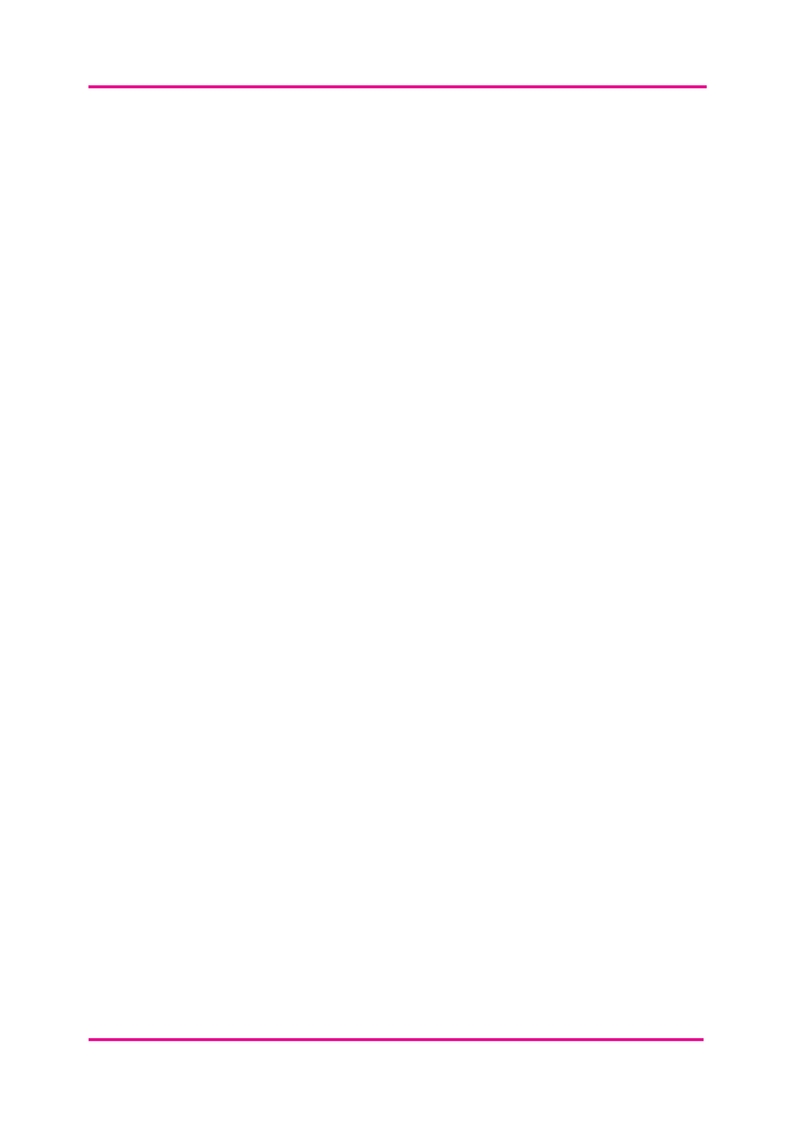 Fill in the boxes below to outline the key elements of your story. You can then number each one in the order that you intend to explore it in your story. 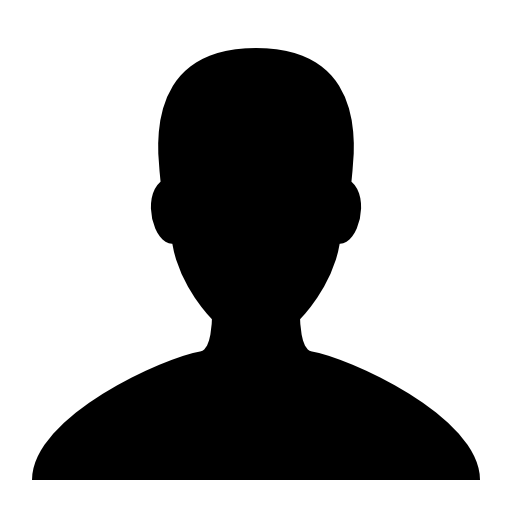 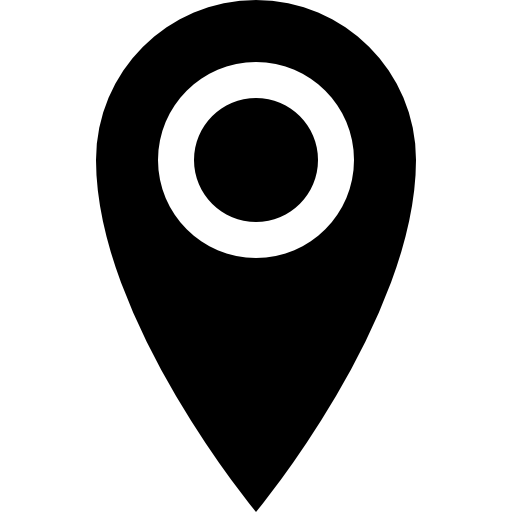 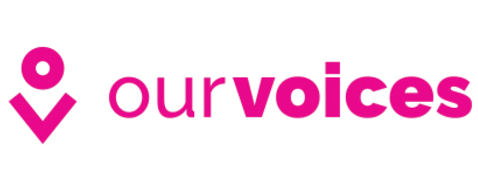 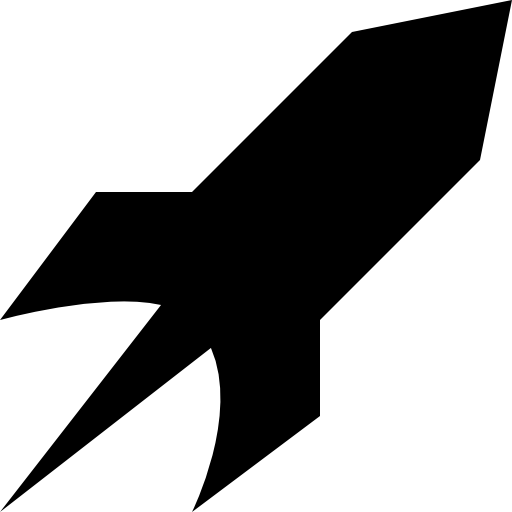 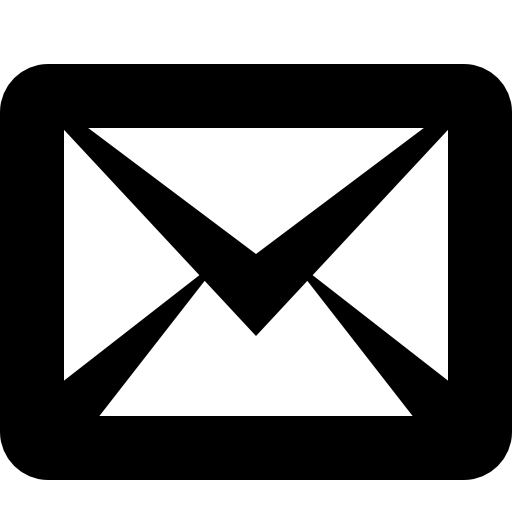 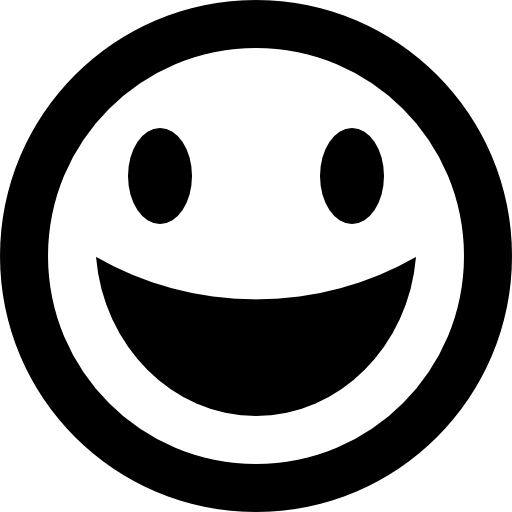 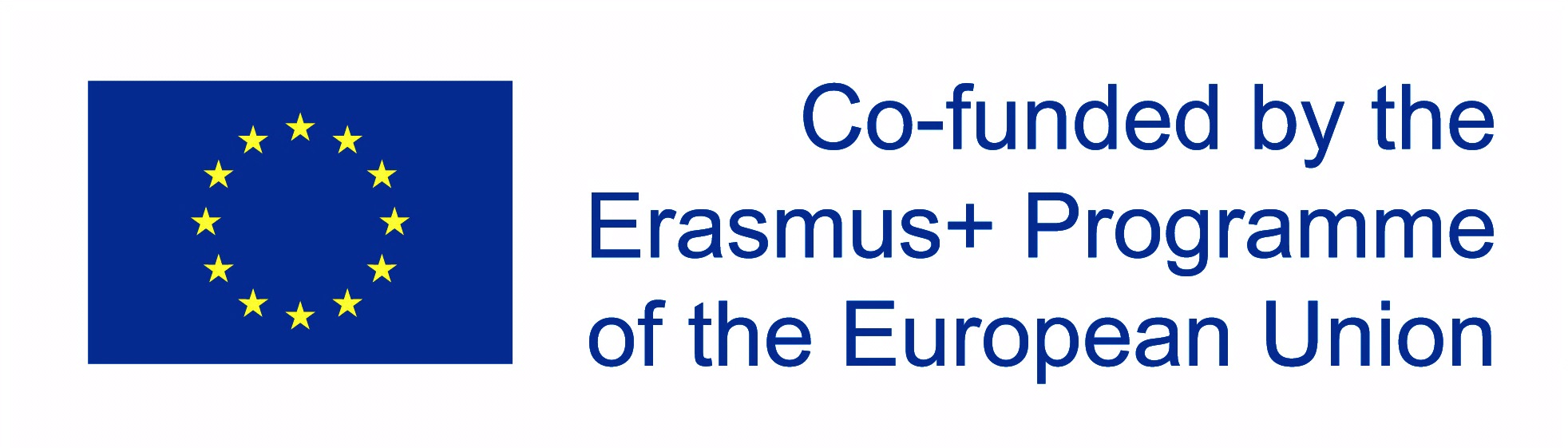 